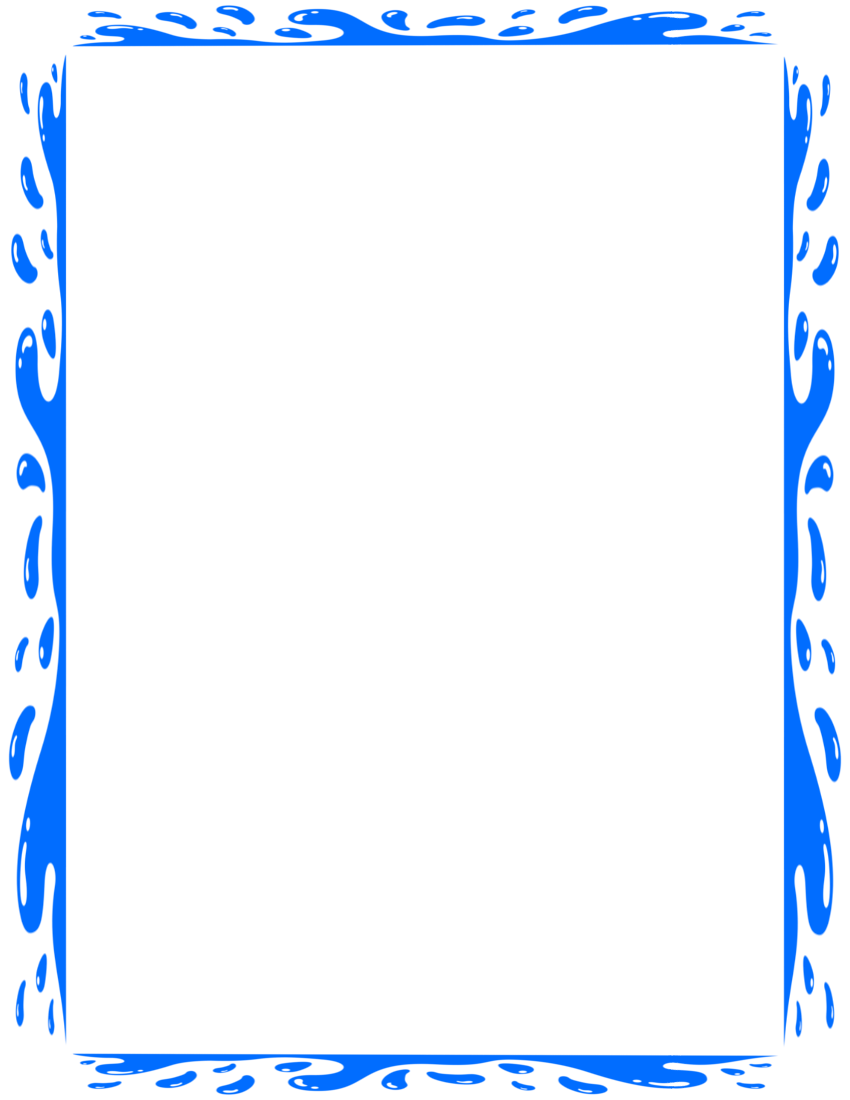 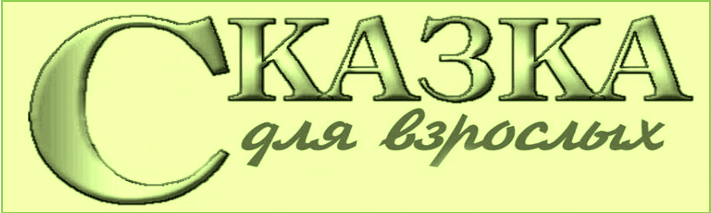 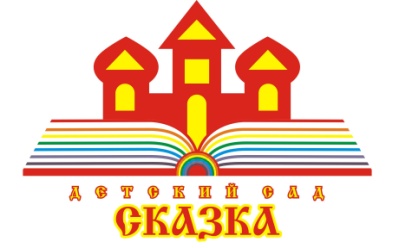                                            № 45 январь - февраль 2018  Зимняя сказка в детском саду «Сказка»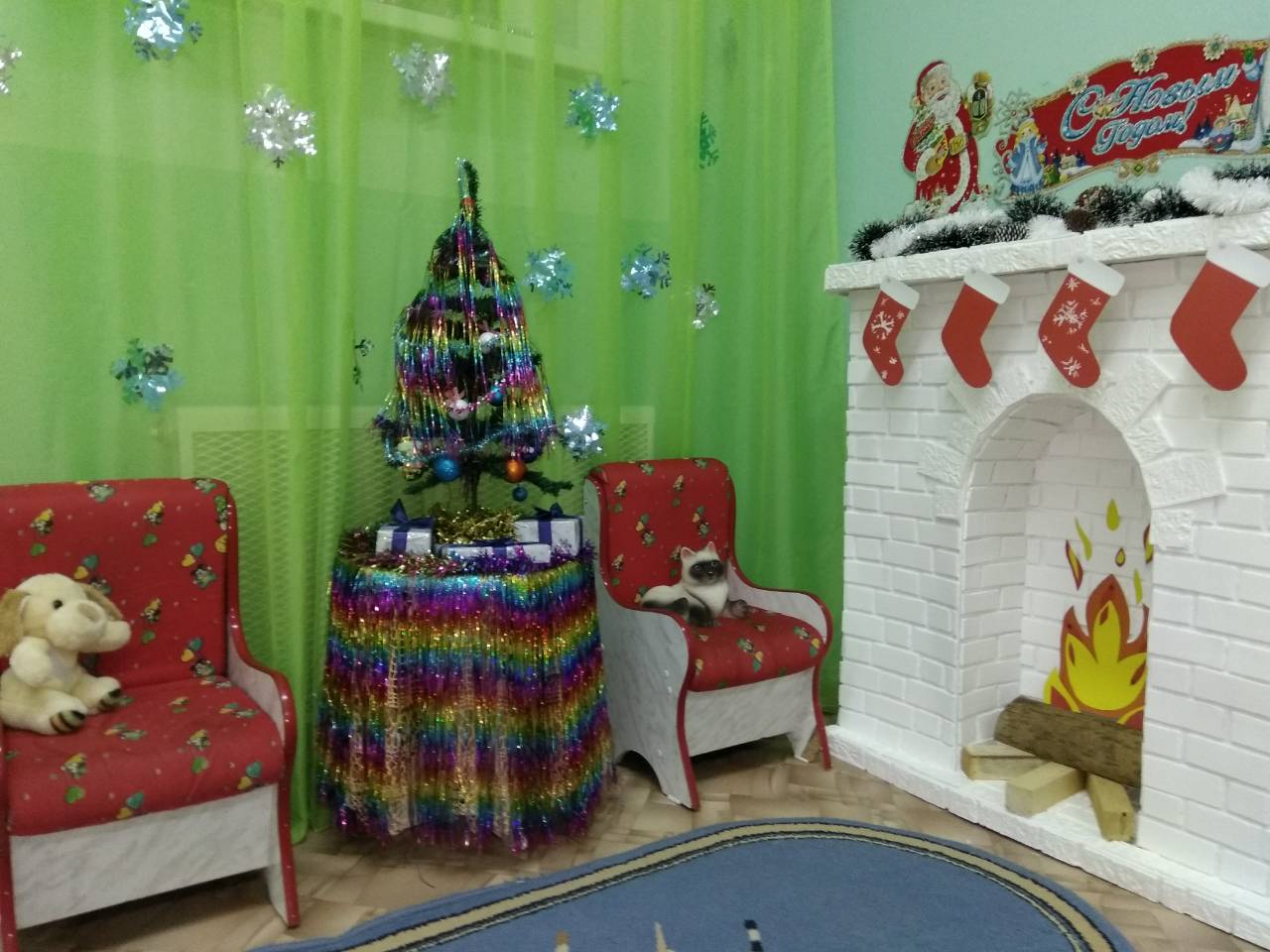    С  приближением  любимого   праздника                                                    детворы каждый педагог превращается ещё и   в   дизайнера - оформителя,     стремясь порадовать  своих  подопечных  нарядным убранством помещения группы. В декабре 2017       года      сотрудники       кафедры «Художественно-эстетического развития дошкольников» разработали  положение конкурса на лучшее оформление групп к новому  году «Зимняя сказка».  Чтобы в преддверии Нового года ребята с радостьюприходили в детский сад и неповторимыечувства воодушевления и предвкушения наступающего волшебства не оставляли их ни на минуту. Педагоги совместно с детьми и родителями воспитанников превратились в настоящих волшебников, оживляя и украшая интерьер гирляндами, подвесками, снежинками, хвойными ветками, весёлыми праздничными персонажами, и т.д. Каждая группа в детском саду выбрала сказку соответствующую возрасту воспитанников и по ее мотивам создавались снежные пейзажи на окнах, кукольные театры, поделки и новогодние композиции. Но не только группы были готовы к Новогоднему торжеству, специалисты детского сада не оставили без внимания коридоры, зимний сад, холл и кабинеты специалистов. Новогоднее убранство сада настолько понравилось детям, что они просили родителей посетить холл или зимний сад, чтобы показать, как у нас красиво, сделать памятные фотографии, посмотреть выставку новогодних поделок. Спасибо детям, родителям, воспитателям всех возрастных групп за активное участие в создании «Зимней сказки». Ведь новый год для детей это «чудо», а «чудо» это впечатление родом из детства, и каждый из нас должен быть тем добрым волшебником, который способен для детей это Чудо совершить. Материал подготовили воспитатели: Нюнько М.А., Матвейкина Е.С.Снежные постройки для активных игр с детьми.Зима - замечательное   время   года!   Её  с  нетерпением  ждут  и  взрослые,  и  дети. Это лучшее время для детских развлечений: 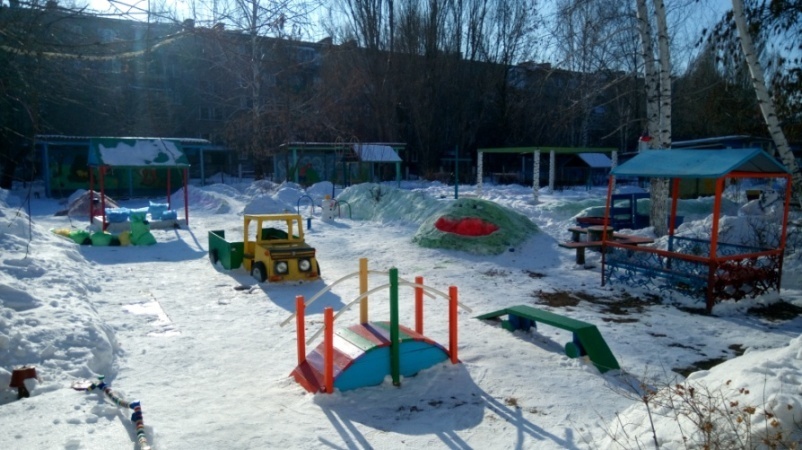 игр  в  снежки,  катание  на  лыжах , санках, коньках.   Игровые   площадки   в   нашем  детском саду зимой - прекрасное место для оздоровительных   прогулок   с  детьми   на свежем      воздухе.        Они     становятся  удивительным    местом,   где     малышиполучают  массу  положительных  эмоций,упражняются  в  ловкости,  играют,  растут.И в этом году кафедра «Художественно-эстетического развития дошкольников» организовала смотр-конкурс снежных построек «Самая оригинальная постройка из снега для двигательной активности детей». В конкурсе приняли участие педагоги, воспитанники всех возрастных групп детского сада и их родители.  Главная задача конкурса  создание условий для проведения оздоровительных мероприятий с детьми на воздухе, условий для самостоятельной двигательной активности детей. Оформление зимних участков – работа непростая, требующая больших физических затрат. Все группы творчески и организованно подошли к делу. И благодаря совместным усилиям педагогов, студенток КГТ,  воспитанников и их родителей снежные постройки появились на игровых площадках детского сада «Сказка».  Дети детского сада  с огромным удовольствием выходят на участки, потому что знают, что там их «ждут»  обитатели морей и рек – рыбы, осьминог; обитатели пустыни – черепаха и змея; обитатели леса – зайцы и медведи. Можно покататься с горки, покидать снежки в цель, походить по снежным лабиринтам и многое другое. Итоги смотра - конкурса снежных построек  были подведены 15 февраля 2018 года. Авторитетное жюри вынесло такое решение: Первое место заняла группа № 1(воспитатели  Ковригина Алена Сергеевна, Гончарова Анна Сергеевна). Второе место- группа № 12(воспитатели  Пономаренко Наталья Алексеевна, Кучина Екатерина Васильевна). Третье место разделили группа №11 (воспитатели Матвейкина Елена Сергеевна,  Нюнько Марина Антоновна)  и группа  № 2-4 (воспитатели Иванова Татьяна Федоровна, Трофимова Венера Владимировна и Шумская Ольга Григорьевна).А самая большая награда – светящиеся от радости глаза ребят!Благодарим ВСЕХ за участие и творческий подход к конкурсу!Материал подготовила воспитатель: Гурьянова Н.В.Звёздочки продолжают сиять!   3    февраля   в   г. Самара    состоялся 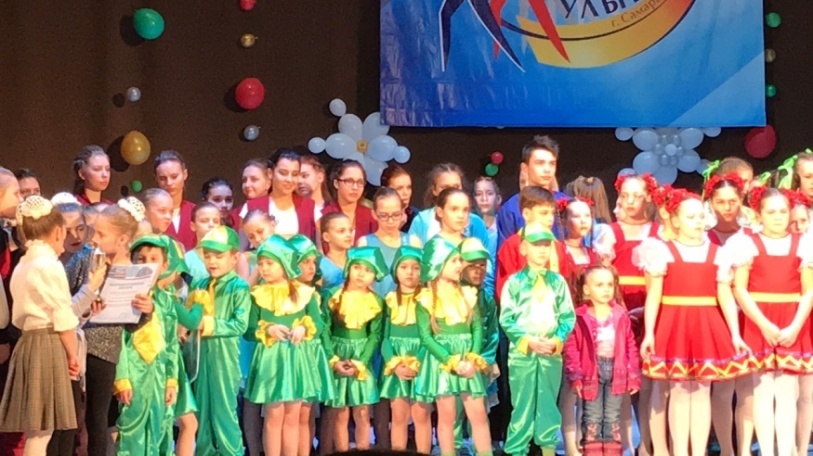 Всероссийский музыкальный  фестиваль-конкурс исполнительского   мастерства«Метелица».   Конкурс   проходил    приподдержке Министерства образования и науки Самарской области. Основная цельконкурса - оказать помощь талантливымдетям,  развить  современное творчествосреди  детей  и  молодежи,  поддержка  и содействие их реализации, повышения культурного уровня среди детей.Воспитанники детского сада «Сказка»  ансамбль «Улыбка» под руководством хореографа Николаевой А.Е. и воспитателей Гурьяновой Н.В. и Макаровой Т.В. приняли активное участие в конкурсе и представили танцевальный номер «Лягушачье счастье» в номинации хореографическое искусство. Отрадно, что наши воспитанники  показали высокий уровень выступления и  были отмечены членами жюри дипломом II степени и кубком. Поздравляем всех участников конкурса и их преподавателей с победой на всероссийском конкурсе, желаем новых творческих побед!                                                                 Материал подготовили: Гурьянова Н.В. и Макарова Т.В.